ACTA Nº 26-2023-CEPGActa de Sesión ordinaria del Consejo de Escuela de Posgrado de la Universidad Nacional del Callao (jueves 23 de noviembre del 2023)En el Callao, siendo las 11:00 pm horas del día jueves 23 de noviembre de 2023, se reunieron vía remota en la Sala “UNAC – Escuela de Posgrado” de la Plataforma Virtual de Videoconferencias GOOGLE MEET, al amparo del DU N° 026-2020 y Res. N° 068-2020-CU del 25 de marzo de 2020, en el marco de la emergencia sanitaria por el COVID-19, los siguientes miembros del Consejo de Escuela de Posgrado de la UNAC: Actuando como secretario el Dr. Huamani Palomino Wilmer, con el objeto de realizar la Sesión Ordinaria convocada para el día de hoy según citación y agenda. Luego de comprobar el Quórum Reglamentario, el Dr. Enrique Gustavo García Talledo director de la Escuela de Posgrado UNAC, dio inicio a la Sesión.LECTURA DE ACTAEl secretario Docente dio lectura al Acta N°25 de la Sesión Ordinaria de Consejo de Escuela de Posgrado de la UNAC, de fecha 14 de noviembre de 2023. No habiendo ninguna observación, se aprueba por unanimidad el acta antes mencionad. ACUERDO Nº 01: APROBAR EL ACTA Nº 25 DE LA SESION ORDINARIA DE CONSEJO DE ESCUELA DE POSGRADO DE LA UNAC, DE FECHA 14 DE NOVIEMBRE DE 2023, EN FORMA INTEGRAL, LA CUAL CONSTA DE 34 ACUERDOS, QUE TODOS LOS MIEMBROS DEL CONSEJO DE ESCUELA TIENEN A LA VISTA.INFORME:INFORME DE CONTROL DE PAGOS DE LAS UNIDADES DE POSGRADOAGENDA: APROBAR GRADO ACADEMICOSAPROBACION DE GRADOS ACADEMICOS MAESTRO/DOCTORAPROBACION DE EXPEDITO PARA SUSTENTACION DE TESISREPROGRAMACIÓN DE LA FECHA DE SUSTENTACIÓN CICLO TALLER DE TESIS DE LA UPG-FIQ.Visto el Oficio N° 626-2023-UPG-FIQ, presentado por la Director de la Unidad de Posgrado de la Facultad de Ingeniería Química, que remiten la reprogramación del IV Ciclo Taller de Tesis para la fecha de sustentación el día viernes 08 de diciembre del presente año.Luego de lo cual los miembros de Consejo de Escuela de Posgrado acuerdan, por consenso.	ACUERDO 23:  APROBAR, la modificación de fecha de sustentación del Ciclo Taller IV de Maestría de la Facultad de Ingeniería Química para el día viernes 08 de diciembre del presente año.MODIFICACION DE CICLO TALLER DE DOCENTES DE LA EPG.Luego de lo cual los miembros de Consejo de Escuela de Posgrado acuerdan, por consenso.ACUERDO 24 : Aprobar la ACTUALIZACIÓN DEL CRONOGRAMA DE ACTIVIDADES DEL I CICLO TALLER DE TESIS PARA LA OBTENCION DEL GRADO DE MAESTRO CON CICLO TALLER DE TESIS POSGRADO 2023.APROBACION DEL CICLO TALLER DE LA UPG-FIME.Visto el Oficio N° 358-2023-UPG/FIME de fecha 26 de Octubre del 2023, presentado por el Director de la Unidad de Posgrado de la FACULTAD DE INGENIERIA MECANICA Y DE ENERGIA, remitiendo la resolución del comité directivo  N.022-20203-RCD-UPG-FIME del 16 de marzo del 2023 en la cual se designa a la Coordinador del II Ciclo Taller de Tesis para la obtención del Grado Académico de Maestro, aprobando cronograma, personal docente, personal administrativo de apoyo y el presupuesto del II Ciclo Taller de Tesis para la obtención del Grado Académico de Maestro de la Facultad de Ingeniería Mecánica y de Energía. Luego de lo cual los miembros de Consejo de Escuela de Posgrado acuerdan, por consenso.ACUERDO 25 : AUTORIZAR, el funcionamiento del II Ciclo Taller de Tesis para la obtención del Grado Académico de Maestro de la Facultad de Ingeniería Mecánica y de Energía,  a desarrollarse desde el 15 de julio del 2023 hasta el 01 de octubre del 2023 y según el siguiente detalle:	COORDINADOR:	Mg. José Luis Yupanqui Pérez	CRONOGRAMA:	PERSONAL DE APOYO ADMINISTRATIVO:Secretario Administrativo	: 	Apoyo Académico		: 		DOCENTE:	Módulo 1. Desarrollo de Tesis I	: 	 	Módulo 2. Desarrollo de Tesis II	: 		Módulo 3. Desarrollo de Tesis III	:		PRESUPUESTO:	Ingresos	S/ 112,500.00 (ciento doce mil quinientos con 00/100 Soles) 	Egresos	S/   89,400.00 (ochenta y nueve mil cuatrocientos con 00/100 Soles)     15%	S/   16,875.00 (dieciseises mil ochocientos setenta y cinco con 00/100 Soles)	Superávit 	S/   6,225.00 (seis mil  doscientos veinticinco con  00/100 Soles)2°	RECONOCER, a los 25 (veinticinco) participantes del II  CICLO TALLER DE TESIS PARA LA OBTENCIÓN DEL GRADO ACADÉMICO DE MAESTRO, de la Unidad de Posgrado de la Facultad de Ingeniería Mecanica y de Energia de la Universidad Nacional del Callao.MODIFICACION DE LA RESOLUCION DE CONSEJO DE ESCUELA DE POSGRADO N° 183-2019-CEPG-UNAC. Visto el punto 5. de la sesión ordinaria del Consejo de Escuela de Posgrado del 23 de noviembre de 2023, sobre el Oficio Nº 566-2023-UPG-FIQ presentado por el  Directora de la Unidad de Posgrado de la Facultad de Ingeniería Química, en el cual solicita la modificación de la Resolución Nº 182 y 183-2019-CEPG-UNAC de fecha 02 de abril de 2019, en la que se declara Expedito para la Sustentación de Tesis para la obtención del Grado Académico de MAESTRO GERENCIA DE LA CALIDAD Y DESARROLLO HUMANO solicitado por las Bachilleres MENDOZA SERRA ROXANA MARLENE  y ARAUJO CONDORI VALIA ANACELY  .Luego de lo cual los miembros de Consejo de Escuela de Posgrado acuerdan, por consenso.ACUERDO 26 : MODIFICAR la Resolución de Consejo de Escuela de Posgrado Nº 182 y 183- 2019-CEPG-UNAC de fecha 02 de abril de 2019, en el extremo correspondiente al título de la tesis, debiendo considerarse en lo sucesivo lo siguiente:  DECLARAR EXPEDITO para la Sustentación de la Tesis Titulada: “ MODELO DE GESTIÓN COMO BASE PARA LA IMPLEMENTACIÓN DE LA NORMA ISO 9001:2015 EN EL LABORATORIO DE CONTROL DE CALIDAD DE LA FACULTAD DE INGENIERÍA EN INDUSTRIAS ALIMENTARIAS DE LA UNIVERSIDAD NACIONAL DEL CENTRO DEL PERÚ ”  de las Bachilleres MENDOZA SERRA ROXANA MARLENE  y ARAUJO CONDORI VALIA ANACELY  Siendo las 12:00 horas del mismo día, el Dr. Enrique Gustavo García Talledo Director de la Escuela de Posgrado, luego de haber agotado los puntos de agenda materia de esta convocatoria da por concluida y levanta la sesión.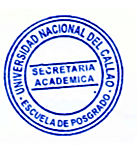 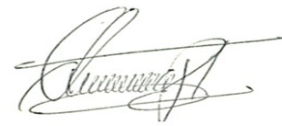 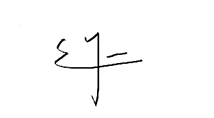 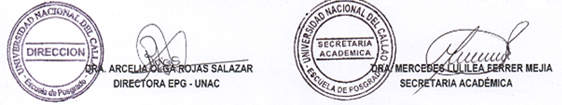 Dr. ENRIQUE GUSTAVO GARCÍA TALLEDO 	            DR. WILMER HUAMANI  PALOMINODIRECTOR   EPG- UNAC			    SECRETARIO ACADEMICO N°APELLIDOS Y NOMBRESUPGASISTENCIA1DR. ENRIQUE GUSTAVO García TALLEDODIRECTOR ASISTIO2DRA. ZOILA ROSA DIAZ TAVERAFCSFALTO3Dr. RIGOBERTO PELAGIO RAMIREZ OLAYAFCEASISTIO4DR. ANCIETA DEXTRE CARLOS ALEJANDRO FIQASISTIO5DR. ABILIO BERNARDINO CUZCANO RIVASFIEEFALTO6MG. GUSTAVO ALBERTO ALTAMIZA CHÁVEZFCNMASISTIO7Dra. BERTHA MILAGROS VILLALOBOS MENESESFCCASISTIO8DR. GENARO CHRISTIAN PESANTES ARRIOLAFIPAFALTO9MsC. MARÍA TERESA VALDERRAMA ROJASFIARNASISTIO10DRA. SALLY KARINA TORRES ALVARADO FIISF FALTO11DR. SANTIAGO RODOLFO AGUILAR LOYAGAFCAASISTIO12Dr. FÉLIX ALFREDO GUERRERO ROLDÁNFIMEFALTO13ALEX GERARDO VALLEJO CUIPALESTUD.ASISTIO14PAUL RENATO BURGA CARMONAESTUD.ASISTIO15JHON ANDERSON BORJAS HERRERAESTUD.F FALTO16ANTONY PAUL ESPIRITU MARTINEZ ESTUD.ASISTIO17LUDEÑA OYOLA JERSON MISAIRESTUD.FALTO18CARLOS ALBERTO PAUCAR COTRINAESTUD.FALTOAPELLIDOS Y NOMBRESTRAMITEENFACULTADMODALIDADACUERDO 02APAZA ESPINOZA, ROCIO YULIMAESTRO TRIBUTACIONCIENCIAS CONTABLESCON CICLOACUERDO 03FLORES VILLAR, HEIDI SOLEDADMAESTRO TRIBUTACIONCIENCIAS CONTABLESCON CICLOACUERDO 04LOPE BERNUY BETYMAESTRO GESTIÓN AMBIENTAL PARA EL DESARROLLO SOSTENIBLEDE INGENIERIA AMBIENTAL Y DE RECURSOS NATURALESCON CICLOACUERDO 05CORONADO ORTIZ RONYMAESTRO SALUD PUBLICACIENCIAS DE LA SALUDCON CICLOACUERDO 06MAMANI BARREDA SHARI SANESSAMAESTROSALUD PUBLICACIENCIAS DE LA SALUDCON CICLOACUERDO 07CÉSPEDES-DE LA CRUZ-PAOLA ROCIOMAESTRO GERENCIA EN SALUDCIENCIAS DE LA SALUDSIN CICLO 728ACUERDO 08HUMPIRI-TURPO-CANDY JAKELYNMAESTRO GERENCIA EN SALUDCIENCIAS DE LA SALUDSIN CICLO 727ACUERDO 09MAYHUA SOTO YORSEL SOLEDADMAESTROGESTIÓN AMBIENTAL PARA EL DESARROLLO SOSTENIBLEFACULTAD DE INGENIERIA AMBIENTAL Y DE RECURSOS NATURALESCON CICLOACUERDO 10GUTIERREZ HUAYRA RICHARD SMITHMAESTRO INGENIERÍA INDUSTRIAL CON MENCIÓN EN GERENCIA DE LA CALIDAD Y PRODUCTIVIDADINGENIERIA INDUSTRIAL Y DE SISTEMASSIN CICLO 726ACUERDO 11LOPEZ CHAVEZ GRACIELA YADIRAMAESTROINGENIERIA INDUSTRIAL CON MENCIÓN EN GERENCIA EN LOGISTICA INGENIERIA INDUSTRIAL Y DE SISTEMASSIN CICLOACUERDO 12VALVERDE-MENDOZA-SIXTO VICENTEMAESTRO GERENCIA EDUCATIVACIENCIAS ADMINISTRATIVASSIN CICLOACUERDO 13SALDIVAR AÑAZCO, RAMON ARTUROMAESTRO TRIBUTACIONCIENCIAS CONTABLESCON CICLOACUERDO 14ROJAS-BENAVIDES-JOSE JOHNATANMAESTRO INGENIERIA ELECTRICAINGENIERIA ELECTRICA Y ELECTRONICASIN CICLOACUERDO 15DUCOS-CASAS-TEODORICO JESÙS ADOLFO STEINMAESTROPRODUCTIV.Y RELACIONES INDUSINGENIERIA INDUSTRIAL Y DE SISTEMASSIN CICLOACUERDO 16ALMEYDA PACHAS, LUIS ENRIQUEMAESTRO  INGENIERÍA INDUSTRIAL CON MENCIÓN EN GERENCIA DE LA CALIDAD Y PRODUCTIVIDAD EN INGENIERIA INDUSTRIAL Y DE SISTEMASSIN CICLOACUERDO 17RODRIGUEZ OLIVERA ANGIE YANIRAMAESTRO  INGENIERÍA INDUSTRIAL CON MENCIÓN EN GERENCIA DE LA CALIDAD Y PRODUCTIVIDADFACULTAD DE INGENIERIA INDUSTRIAL Y DE SISTEMASSIN CICLOAPELLIDOS Y NOMBRESTRAMITEENFACULTADACUERDO 18CHAMORRO ATALAYA OMAR FREDDYEXPEDITO DOCTOR ADMINISTRACIONCIENCIAS ADMINISTRATIVASACUERDO 19CUBILLAS PÉREZ JUAN JOSÉEXPEDITO -MAESTRO  GERENCIA DEL MANTENIMIENTOINGENIERIA MECANICA-ENERGIAACUERDO 20AZAÑERO-VILLANUEVA-STALIN GUSTAVOEXPEDITO -MAESTRO  GERENCIA DEL MANTENIMIENTOINGENIERIA MECANICA-ENERGIAACUERDO 21DELGADO BALTAZAR MARISOL PAOLAEXPEDITO -MAESTRO INGENIERIA DE SISTEMASINGENIERIA INDUSTRIAL Y DE SISTEMASACUERDO 22VALVERDE-HUAMANI-JORGE HERBERTEXPEDITO -MAESTRO INGENIERIA DE SISTEMASINGENIERIA INDUSTRIAL Y DE SISTEMASSemanasMódulo 1,2,3 (27-11-2023  al 25-02-2024)Módulo 1,2,3 (27-11-2023  al 25-02-2024)Módulo 1,2,3 (27-11-2023  al 25-02-2024)Semana 110 horas10 horas10 horasSemana 210 horas10 horas10 horasSemana 310 horas10 horas10 horasSemana 410 horas10 horas10 horasTOTAL HORAS40 horas40 horas40 horas